Sermon Notes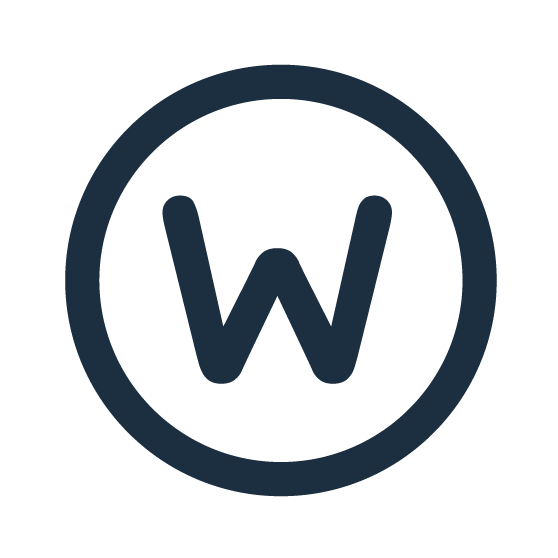 2 Timothy One Focused LifeFocus on the Truth in Terrible TimesPastor Ron WoodSeptember 29, 20192 Timothy 3:1-9Focus on the T___________ in Terrible TimesLiving in the Last DaysRequires a Steady Focuson the T____________.1 But mark this: There will be terrible times in the last days. What are the Last Days?The Last Days are the final era of history which is marked by the coming of the Messiah and the establishment of God’s kingdom. In the NT -the period between Jesus Christ’s first coming and the His return, and is marked by godlessness and the persecution of God’s people.  (Dictionary of Bible themes.)People of the End TimesThey Mostly Love  _________________.     	vv. 2-4They Make Religion a ______________.  	v. 5They Captivate the ________________.  	vv. 6-7They Oppose the _________________.   	v. 8They will Not Get _______ _________.  		v.9How to Live in the Last Days(How to be a Countercultural Radical!)1.  Love Others with a F______________.   John 81X in NT  John 15:9-172.  Live your Christianity Q__________ L________.   1 Peter 2:123.  Lead Others Down a _____ that Ends with J______.Matthew 5:164.  ____________the Truth!  ____________ the Truth!Eph. 4:155.  S_______, C___________, F__________with Jesus!	Hebrews 12:1-3Living in the Last DaysRequires a Steady Focuson the T____________.